PROYECTOS DEL PLAN  NACIONALNORMAS DE PUBLICIDAD MCI/FEDERConcretamente el texto a utilizar y que deberá figurar de forma fácilmente visible es:Proyecto (indicar referencia), financiado por: FEDER/Ministerio de Ciencia e Innovación – Agencia Estatal de Investigación.Además deberá figurar en un lugar bien visible el logo que figura a continuación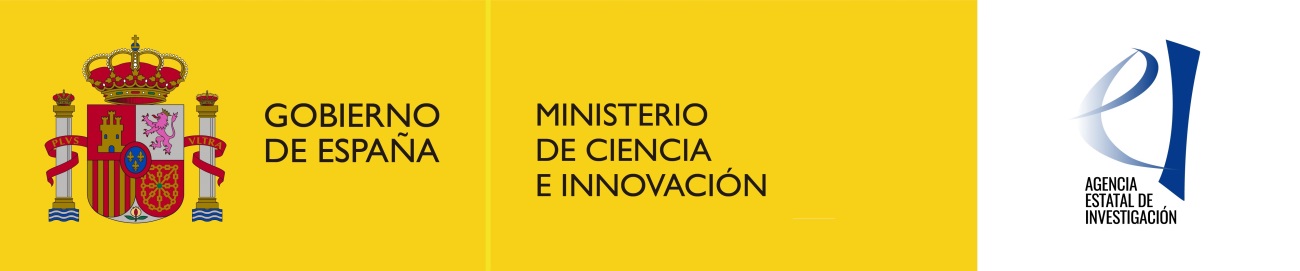 Se deberá incluir este enunciado o similar en:-los Expedientes de contratación que se inicien (recordarlo al personal del Servicio de      Contratación)- los Contratos de personal  que se firmen (recordarlo al personal que gestione el contrato)-en las Publicaciones (artículos, libros..etc)  y Otros resultados a los que pueda dar lugar el proyecto subvencionado (organización de eventos, posters, trípticos de publicidad, documentales…etc).-Igualmente se deben de colocar en el Material inventariable adquirido las etiquetas identificativas de la financiación FEDER que se pueden descargar de la web del Vicerrectorado 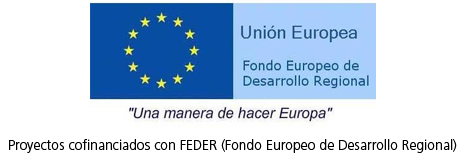 Para publicaciones Internacionales se puede usar el siguiente enunciado:Project (indicate reference), financed/supported by: ERDF / Ministry of Science and Innovation  - State Research Agency Para uso en páginas WEB se utilizará el siguiente: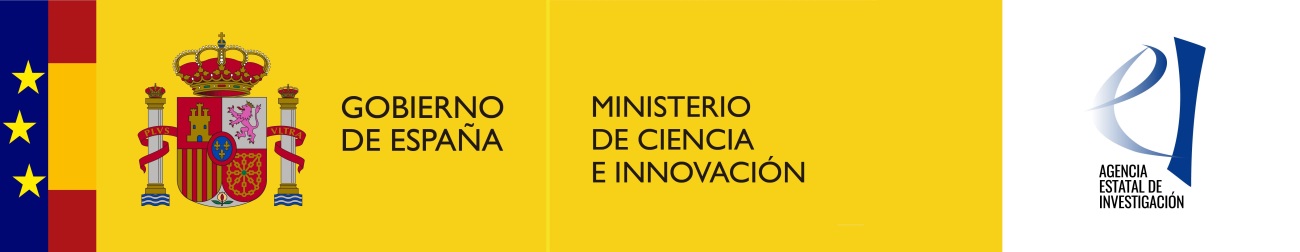 En el caso de que existan limitaciones de espacio, particularmente en publicaciones, se mencionará, al menos, la referencia del proyecto seguida de (MCI/AEI/FEDER, UE)http://investigacion.ugr.es/pages/proyectos#__doku_publicidad_y_ayudasEn esta URL podrá encontrar los logos actualizados y descargables: http://www.ciencia.gob.es/portal/site/MICINN/menuitem.26172fcf4eb029fa6ec7da6901432ea0/?vgnextoid=81c4d66f36af9510VgnVCM1000001d04140aRCRD(Página web http://www.ciencia.gob.es/, en el apartado Agencia Estatal de Investigación/Organización/imagen institucional)Le recordamos que la no observación de estas instrucciones es una de las causas de reintegro de las subvenciones y no es subsanable por lo que  reiteramos la importancia de su cumplimiento.Si necesitan información adicional pueden ponerse en contacto con nosotros en (rbsantaella@ugr.es o marian@ugr.es)